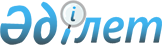 Об организации общественных работ на 2016 год
					
			С истёкшим сроком
			
			
		
					Постановление акимата Жанакорганского района Кызылординской области от 27 января 2016 года N 313. Зарегистрировано Департаментом юстиции Кызылординской области 03 февраля 2016 года N 5329. Прекращено действие в связи с истечением срока
      В соответствии с Законом Республики Казахстан от 23 января 2001 года "О местном государственном управлении и самоуправлении в Республике Казахстан" и Законом Республики Казахстан от 23 января 2001 года "О занятости населения" акимат Жанакорганского района ПОСТАНОВЛЯЕТ:

      1. Утвердить перечень организации, в которых будут проводиться общественные работы на 2016 год, виды, объемы и конкретные условия общественных работ, размеры оплаты труда участников и источники их финансирования, определить спрос и предложение на общественные работы согласно приложению.

      2. Контроль за исполнением настоящего постановления возложить на курирующего заместителя акима Жанакорганского района.

      3. Настоящее постановление вводится в действие со дня первого официального опубликования. Перечень организации, в которых будут проводиться общественные работы на 2016 год, виды, объемы и конкретные условия общественных работ, размеры оплаты труда участников и источники их финансирования, спрос и предложение на общественные работы
					© 2012. РГП на ПХВ «Институт законодательства и правовой информации Республики Казахстан» Министерства юстиции Республики Казахстан
				
      Аким Жанакорганского района

Р. Рустемов
Приложение к постановлению
акимата Жанакорганского района
от "27" января 2016 года №313
№
Перечень организаций
Виды общественных работ
Объемы и конкретные условия 
Размеры оплаты труда участников
Источники финансирования
Спрос на общественные работы 
Предложение на общественные работы 
1
2
3
4
5
6
7
8
1
Коммунальное государственное учреждение "Аппарат акима поселка Жанакорган"
Технические работы по обработке различной документации
7280 штук документов.

На условиях неполного рабочего дня и по гибкому графику
Согласно "Бюджетного Кодекса" РК выплачивается минимальный размер заработный платы
Местный бюджет
40
40
1
Коммунальное государственное учреждение "Аппарат акима поселка Жанакорган"
Работы по озеленению и санитарной очистке
3200 штук деревьев, 2700 штук столбов.

На условиях неполного рабочего дня и по гибкому графику
Согласно "Бюджетного Кодекса" РК выплачивается минимальный размер заработный платы
Местный бюджет
140
140
2
Государственное учреждение "Аппарат акима сельского округа Кыркенсе"
Технические работы по обработке различной документации
220 штук документов.

На условиях неполного рабочего дня и по гибкому графику
 Согласно "Бюджетного Кодекса" РК выплачивается минимальный размер заработной платы 
Местный бюджет
4

 
4
2
Государственное учреждение "Аппарат акима сельского округа Кыркенсе"
Работы по озеленению и санитарной очистке
1500 штук деревьев, 500 штук столбов. 

На условиях неполного рабочего дня и по гибкому графику
8
8
3
Государственное учреждение "Аппарат акима сельского округа Кейден"
Технические работы по обработке различной документации
200 штук документов.

На условиях неполного рабочего дня и по гибкому графику
Согласно "Бюджетного Кодекса" РК выплачивается минимальный размер заработный платы
Местный бюджет
4
4
3
Государственное учреждение "Аппарат акима сельского округа Кейден"
Работы по озеленению и санитарной очистке
1000 штук деревьев, 

500 штук столбов. 

На условиях неполного рабочего дня и по гибкому графику
Согласно "Бюджетного Кодекса" РК выплачивается минимальный размер заработный платы
Местный бюджет
8
8
4
Коммунальное государственное учреждение "Аппарат акима сельского округа Талап"
Технические работы по обработке различной документации
200 штук документов.

На условиях неполного рабочего дня и по гибкому графику
Согласно "Бюджетного Кодекса" РК выплачивается минимальный размер заработный платы
Местный бюджет
4
4
4
Коммунальное государственное учреждение "Аппарат акима сельского округа Талап"
Работы по озеленению и санитарной очистке
1000 штук деревьев, 

500 штук столбов. 

На условиях неполного рабочего дня и по гибкому графику
Согласно "Бюджетного Кодекса" РК выплачивается минимальный размер заработный платы
Местный бюджет
8
8
5
Государственное учреждение "Аппарат акима сельского округа Кожамберди"
Технические работы по обработке различной документации
200 штук документов.

На условиях неполного рабочего дня и по гибкому графику
 Согласно "Бюджетного Кодекса" РК выплачивается минимальный размер заработной платы
Местный бюджет
2
 2
5
Государственное учреждение "Аппарат акима сельского округа Кожамберди"
Работы по озеленению и санитарной очистке
1000 штук деревьев, 

500 штук столбов. 

На условиях неполного рабочего дня и по гибкому графику
 Согласно "Бюджетного Кодекса" РК выплачивается минимальный размер заработной платы
Местный бюджет
4
4
6
Государственное учреждение "Аппарат акима сельского округа Жанарык"
Технические работы по обработке различной документации

 
200 штук 

документов.

На условиях неполного рабочего дня и по гибкому графику

 
 Согласно "Бюджетного Кодекса" РК выплачивается минимальный размер заработной платы
Местный бюджет
4
4
6
Государственное учреждение "Аппарат акима сельского округа Жанарык"
Работы по озеленению и санитарной очистке
1000 штук деревьев, 

500 штук столбов. 

На условиях неполного рабочего дня и по гибкому графику
 Согласно "Бюджетного Кодекса" РК выплачивается минимальный размер заработной платы
Местный бюджет
8
8
7
Государственное учреждение "Аппарат акима сельского округа Манап"
Технические работы по обработке различной документации
200 штук документов. 

На условиях неполного рабочего дня и по гибкому графику
Согласно "Бюджетного Кодекса" РК выплачивается минимальный размер заработной платы
Местный бюджет
2
2
7
Государственное учреждение "Аппарат акима сельского округа Манап"
Работы по озеленению и санитарной очистке

 
1000 штук деревьев, 

500 штук столбов.

На условиях неполного рабочего дня и по гибкому графику
Согласно "Бюджетного Кодекса" РК выплачивается минимальный размер заработной платы
Местный бюджет
4
4
8
Государственное учреждение "Аппарат акима сельского округа Келинтобе"
Технические работы по обработке различной документации
300 штук документов. 

На условиях неполного рабочего дня и по гибкому графику
Согласно "Бюджетного Кодекса" РК выплачивается минимальный размер заработной платы
Местный бюджет
4
4
8
Государственное учреждение "Аппарат акима сельского округа Келинтобе"
Работы по озеленению и санитарной очистке

 
1500 штук деревьев, 

500 штук столбов. 

На условиях неполного рабочего дня и по гибкому графику
Согласно "Бюджетного Кодекса" РК выплачивается минимальный размер заработной платы
Местный бюджет
14
14
9
Коммунальное государственное учреждение "Аппарат акима Узгентского сельского округа"
Технические работы по обработке различной документации
220 штук документов.

На условиях неполного рабочего дня и по гибкому графику
Согласно "Бюджетного Кодекса" РК выплачивается минимальный размер заработной платы
Местный бюджет
4
4
9
Коммунальное государственное учреждение "Аппарат акима Узгентского сельского округа"
Работы по озеленению и санитарной очистке

 
1500 штук деревьев, 

500 штук столбов. 

На условиях неполного рабочего дня и по гибкому графику
Согласно "Бюджетного Кодекса" РК выплачивается минимальный размер заработной платы
Местный бюджет
8
8
10
Государственное учреждение "Аппарат акима сельского округа Сунаката"
Технические работы по обработке различной документации
220 штук документов.

На условиях неполного рабочего дня и по гибкому графику
Согласно "Бюджетного Кодекса" РК выплачивается минимальный размер заработной платы
Местный бюджет
4
4
10
Государственное учреждение "Аппарат акима сельского округа Сунаката"
Работы по озеленению и санитарной очистке

 
1500 штук деревьев, 

500 штук столбов.

На условиях неполного рабочего дня и по гибкому графику
Согласно "Бюджетного Кодекса" РК выплачивается минимальный размер заработной платы
Местный бюджет
14
14
11
Государственное учреждение "Аппарат акима сельского округа Байкенже"
Технические работы по обработке различной документации
200 штук документов.

На условиях неполного рабочего дня и по гибкому графику
Согласно "Бюджетного Кодекса" РК выплачивается минимальный размер заработной платы
Местный бюджет
4
4
11
Государственное учреждение "Аппарат акима сельского округа Байкенже"
Работы по озеленению и санитарной очистке

 
1000 штук деревьев, 

500 штук столбов. 

На условиях неполного рабочего дня и по гибкому графику
Согласно "Бюджетного Кодекса" РК выплачивается минимальный размер заработной платы
Местный бюджет
8
8
12
Государственное учреждение "Аппарат акима Аккорганского сельского округа "
Технические работы по обработке различной документации
220 штук документов.

На условиях неполного рабочего дня и по гибкому графику
Согласно "Бюджетного Кодекса" РК выплачивается минимальный размер заработной платы
Местный бюджет
4
4
12
Государственное учреждение "Аппарат акима Аккорганского сельского округа "
Работы по озеленению и санитарной очистке

 
1500 штук деревьев, 

220 штук столбов. 

На условиях неполного рабочего дня и по гибкому графику
Согласно "Бюджетного Кодекса" РК выплачивается минимальный размер заработной платы
Местный бюджет
14
14
13
Государственное учреждение "Аппарат акима Бесарыкского сельского округа "
Технические работы по обработке различной документации
310 штук документов.

На условиях неполного рабочего дня и по гибкому графику
Согласно "Бюджетного Кодекса" РК выплачивается минимальный размер заработной платы
Местный бюджет
4
4
13
Государственное учреждение "Аппарат акима Бесарыкского сельского округа "
Работы по озеленению и санитарной очистке

 
1500 штук деревьев, 

500 штук столбов.

На условиях неполного рабочего дня и по гибкому графику
Согласно "Бюджетного Кодекса" РК выплачивается минимальный размер заработной платы
Местный бюджет
14
14
14
Государственное учреждение "Аппарат акима Суттикудукского сельского округа "
Технические работы по обработке различной документации
220 штук документов.

На условиях неполного рабочего дня и по гибкому графику
Согласно "Бюджетного Кодекса" РК выплачивается минимальный размер заработной платы
Местный бюджет
4
4
14
Государственное учреждение "Аппарат акима Суттикудукского сельского округа "
Работы по озеленению и санитарной очистке

 
1500 штук деревьев, 

500 штук столбов.

На условиях неполного рабочего дня и по гибкому графику
Согласно "Бюджетного Кодекса" РК выплачивается минимальный размер заработной платы
Местный бюджет
8
8
15
Государственное учреждение "Аппарат акима сельского округа Жайылма
Технические работы по обработке различной документации
200 штук документов.

На условиях неполного рабочего дня и по гибкому графику
Согласно "Бюджетного Кодекса" РК выплачивается минимальный размер заработной платы
Местный бюджет
4
4
15
Государственное учреждение "Аппарат акима сельского округа Жайылма
Работы по озеленению и санитарной очистке

 
1000 штук деревьев, 

500 штук столбов. 

На условиях неполного рабочего дня и по гибкому графику
Согласно "Бюджетного Кодекса" РК выплачивается минимальный размер заработной платы
Местный бюджет
8
8
16
Коммунальное государственное учреждение "Аппарат акима Кожакентского сельского округа "
Технические работы по обработке различной документации
220 штук документов.

На условиях неполного рабочего дня и по гибкому графику
Согласно "Бюджетного Кодекса" РК выплачивается минимальный размер заработной платы
Местный бюджет
 4
 4
16
Коммунальное государственное учреждение "Аппарат акима Кожакентского сельского округа "
Работы по озеленению и санитарной очистке

 
1500 штук деревьев, 

500 штук столбов.

На условиях неполного рабочего дня и по гибкому графику
Согласно "Бюджетного Кодекса" РК выплачивается минимальный размер заработной платы
Местный бюджет
 8
8
17
Государственное учреждение "Аппарат акима сельского округа Косуйенки"
Технические работы по обработке различной документации
200 штук документов.

На условиях неполного рабочего дня и по гибкому графику
Согласно "Бюджетного Кодекса" РК выплачивается минимальный размер заработной платы
Местный бюджет
2
2
17
Государственное учреждение "Аппарат акима сельского округа Косуйенки"
Работы по озеленению и санитарной очистке

 
1000 штук деревьев, 

500 штук столбов.

На условиях неполного рабочего дня и по гибкому графику
Согласно "Бюджетного Кодекса" РК выплачивается минимальный размер заработной платы
Местный бюджет
4
4
18

 
Государственное учреждение "Аппарат акима Тюменьарыкского сельского округа "

 
Технические работы по обработке различной документации
220 штук документов.

На условиях неполного рабочего дня и по гибкому графику
Согласно "Бюджетного Кодекса"РК выплачивается минимальный размер заработной платы
Местный бюджет

 
4
4
18

 
Государственное учреждение "Аппарат акима Тюменьарыкского сельского округа "

 
Работы по озеленению и санитарной очистке

 
1500 штук деревьев, 

500 штук столбов.

На условиях неполного рабочего дня и по гибкому графику
Согласно "Бюджетного Кодекса"РК выплачивается минимальный размер заработной платы
Местный бюджет

 
14
14
19
Государственное учреждение "Аппарат акима Акуюкского сельского округа "
Технические работы по обработке различной документации
220 штук документов.

На условиях неполного рабочего дня и по гибкому графику
Согласно "Бюджетного Кодекса"РК выплачивается минимальный размер заработной платы
Местный бюджет
4
4
19
Государственное учреждение "Аппарат акима Акуюкского сельского округа "
Работы по озеленению и санитарной очистке

 
1500 штук деревьев, 

500 штук столбов. 

На условиях неполного рабочего дня и по гибкому графику
Согласно "Бюджетного Кодекса"РК выплачивается минимальный размер заработной платы
Местный бюджет
8
8
20
Государственное учреждение "Аппарат акима сельского округа Кыраш"
Технические работы по обработке различной документации
220 штук документов.

На условиях неполного рабочего дня и по гибкому графику
Согласно "Бюджетного Кодекса" РК выплачивается минимальный размер заработной платы
Местный бюджет

 
2
2
20
Государственное учреждение "Аппарат акима сельского округа Кыраш"
Работы по озеленению и санитарной очистке

 
1000 штук деревьев, 

500 штук столбов. 

На условиях неполного рабочего дня и по гибкому графику
Согласно "Бюджетного Кодекса" РК выплачивается минимальный размер заработной платы
Местный бюджет

 
4
4
21
Государственное учреждение "Аппарат акима Кандозского сельского округа "
Технические работы по обработке различной документации
200 штук документов.

На условиях неполного рабочего дня и по гибкому графику
Согласно "Бюджетного Кодекса" РК выплачивается минимальный размер заработной платы
Местный бюджет
4

4
21
Государственное учреждение "Аппарат акима Кандозского сельского округа "
Работы по озеленению и санитарной очистке

 
1000 штук деревьев, 

500 штук столбов. 

На условиях неполного рабочего дня и по гибкому графику
Согласно "Бюджетного Кодекса" РК выплачивается минимальный размер заработной платы
Местный бюджет
8
8
22
Государственное учреждение "Аппарат акима поселка Шалхия"
Технические работы по обработке различной документации
220 штук документов.

На условиях неполного рабочего дня и по гибкому графику
Согласно "Бюджетного Кодекса" РК выплачивается минимальный размер заработной платы
Местный бюджет
4

4
22
Государственное учреждение "Аппарат акима поселка Шалхия"
Работы по озеленению и санитарной очистке

 
1500 штук деревьев, 

500 штук столбов. 

На условиях неполного рабочего дня и по гибкому графику
Согласно "Бюджетного Кодекса" РК выплачивается минимальный размер заработной платы
Местный бюджет
14
14
23
Государственное учреждение "Аппарат акима сельского округа Екпинди"
Технические работы по обработке различной документации
200 штук документов.

На условиях неполного рабочего дня и по гибкому графику
Согласно "Бюджетного Кодекса" РК выплачивается минимальный размер заработной платы
Местный бюджет
2
2
23
Государственное учреждение "Аппарат акима сельского округа Екпинди"
Работы по озеленению и санитарной очистке

 
1000 штук деревьев, 

500 штук столбов. 

На условиях неполного рабочего дня и по гибкому графику
Согласно "Бюджетного Кодекса" РК выплачивается минимальный размер заработной платы
Местный бюджет
4
4

 
24
Государственное учреждение "Аппарат акима сельского округа Коктюбе"
Технические работы по обработке различной документации
200 штук документов.

На условиях неполного рабочего дня и по гибкому графику
Согласно "Бюджетного Кодекса" РК выплачивается минимальный размер заработной платы
Местный бюджет
2
2
24
Государственное учреждение "Аппарат акима сельского округа Коктюбе"
Работы по озеленению и санитарной очистке

 
1000 штук деревьев, 

500 штук столбов.

На условиях неполного рабочего дня и по гибкому графику
Согласно "Бюджетного Кодекса" РК выплачивается минимальный размер заработной платы
Местный бюджет
4
4
25
Коммунальное государственное учреждение "Аппарат акима Каратобиского сельского округа "
Технические работы по обработке различной документации
200 штук документов.

На условиях неполного рабочего дня и по гибкому графику
Согласно "Бюджетного Кодекса" РК выплачивается минимальный размер заработной платы
Местный бюджет
4
4
25
Коммунальное государственное учреждение "Аппарат акима Каратобиского сельского округа "
Работы по озеленению и санитарной очистке

 
1000 штук деревьев, 

500 штук столбов.

На условиях неполного рабочего дня и по гибкому графику
Согласно "Бюджетного Кодекса" РК выплачивается минимальный размер заработной платы
Местный бюджет
8
8
26
Государственное учреждение "Аппарат акима сельского округа Машбек Налибаев"
Технические работы по обработке различной документации
200 штук документов.

На условиях неполного рабочего дня и по гибкому графику
Согласно "Бюджетного Кодекса" РК выплачивается минимальный размер заработной платы
Местный бюджет
4 
4
26
Государственное учреждение "Аппарат акима сельского округа Машбек Налибаев"
Работы по озеленению и санитарной очистке

 
1000 штук деревьев, 

500 штук столбов. 

На условиях неполного рабочего дня и по гибкому графику
Согласно "Бюджетного Кодекса" РК выплачивается минимальный размер заработной платы
Местный бюджет
8
8
Итого
Итого
Итого
Итого
Итого
Итого
480
480